NOTE CATCHER – CONCEPT SPEED DATINGCollect as much information about your date and rate your level of compatibility, I’m in love         or not my type.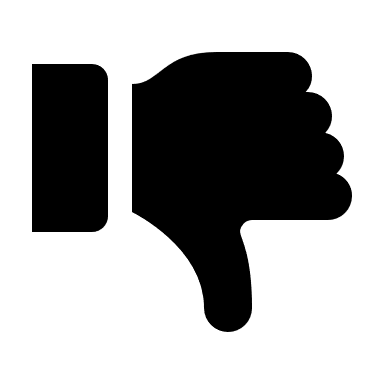 DatesDatesYour Name: TERM/CONCEPTCompatibility:TERM/CONCEPTCompatibility:TERM/CONCEPTCompatibility:TERM/CONCEPTCompatibility:TERM/CONCEPTCompatibility:TERM/CONCEPTCompatibility:TERM/CONCEPTCompatibility:TERM/CONCEPTCompatibility:TERM/CONCEPTCompatibility: